           Положение о IV Всероссийском  творческом конкурсе«Планета детства»Утверждаю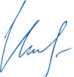 Маврин И.Е.______________Организатором выступает Национальный Образовательный Портал «Педагоги России» (Свидетельство о регистрации средства массовой информации ЭЛ №ФС77 – 70351 от 13.07.2017, выдано Федеральной службой по надзору в сфере связи, информационных технологий  и массовых коммуникаций).Участники конкурса: Воспитанники и обучающиеся любых образовательных учреждений РФ, стран СНГ Условия  конкурса и сроки проведения:Конкурс проводится с 7 декабря 2020  года по 8 января 2021 года. Диплом об участии в конкурсе высылается на почту, указанную вами в заявке в течение 2 дней после получения Вашей работы.Номинации конкурса:Изобразительное искусство (рисунки)Декоративно – прикладное творчество (поделки)Литературное творчество (сочинения, стихи, рассказы, сказки и т.д.)Эрудит (кроссворды, исследовательские работы и т.д.)Фотография (фотографии на  тему «Счастливое детство»)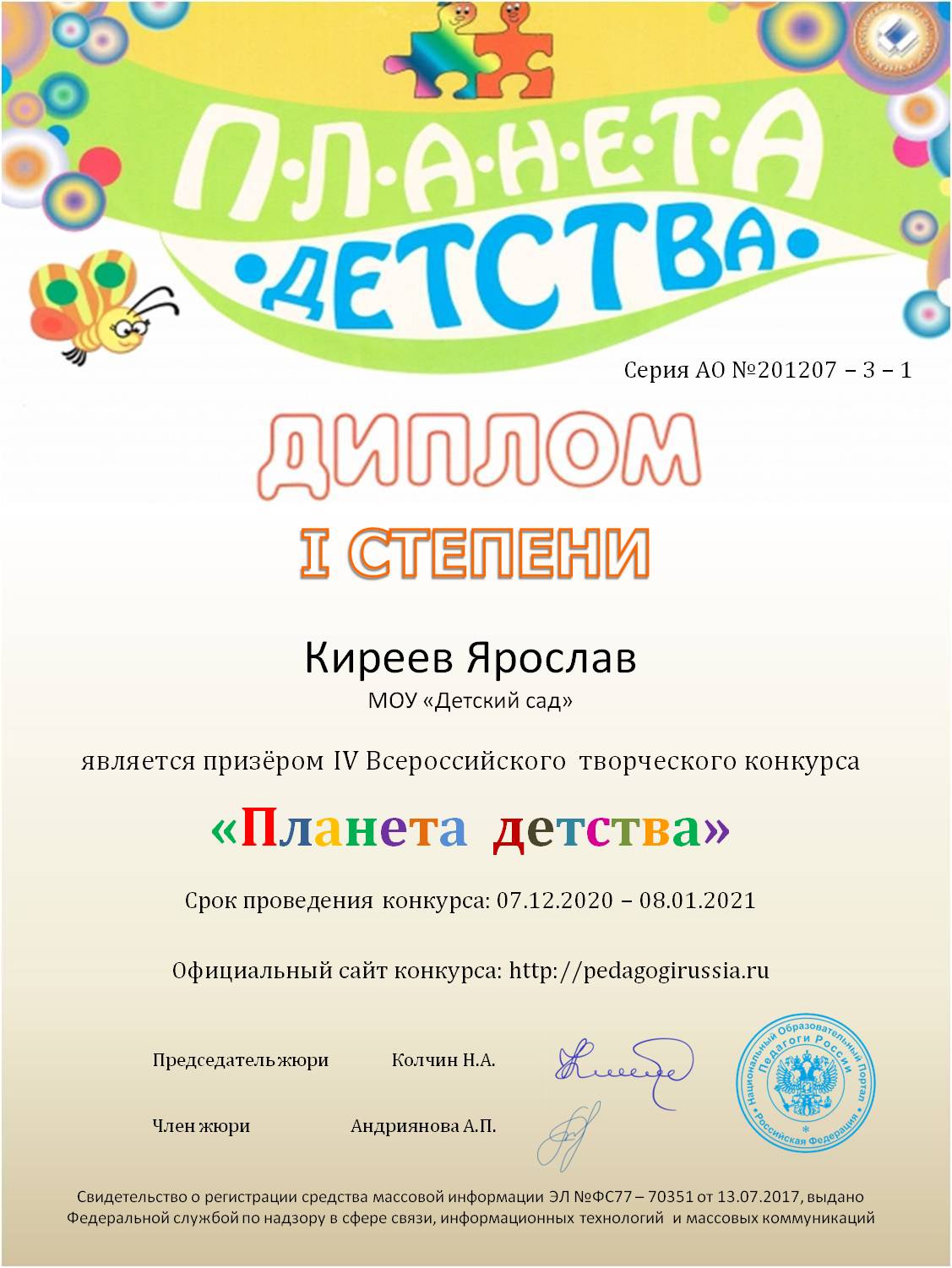 Награждение:По итогам конкурса жюри определяются победители и призёры, все участники получают дипломы 1,2 или 3 степени. Квота на число призовых мест не устанавливается.По результатам конкурса можно заказать:Диплом куратора конкурса (ФИО педагога) – 160 рублейДиплом участника конкурса (ФИ ребенка) – 170 рублейЕсли участник конкурса заказывает оба вышеуказанных диплома, стоимость участия составит 300 рублей. Если от 1 педагога участвует 3 ребенка и более, то диплом куратора высылается бесплатно.  Участник производит оплату безналичным перечислением в российских рублях. Оплата может быть произведена со счета организации, либо самим участником через любое отделение Сбербанка России или любой коммерческий банк.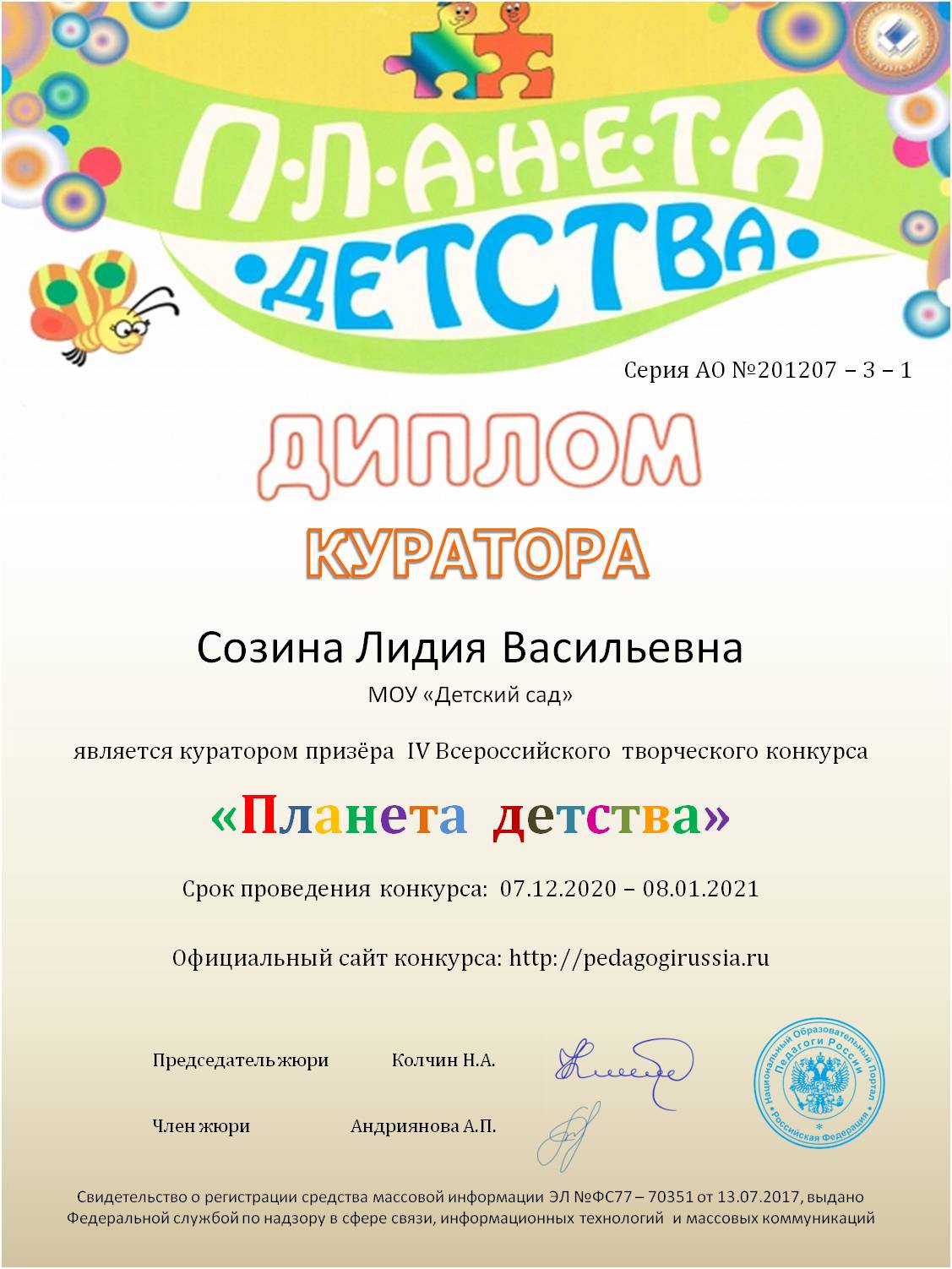 Для участия в конкурсе необходимо направить:Заявку на участие в конкурсе.Материалы конкурса Копию квитанции об оплате.Материалы принимаются  в электронном варианте по электронной почте с пометкой «На детский конкурс». Заявка участника детского конкурса «Планета детства»Заявка  участника направляется в электронном виде вместе с материалами и копией квитанции об оплате организационного взноса по электронной почте ped.rossii@yandex.ruКонтактная информация:Национальный Образовательный Портал «Педагоги России»E-mail: ped.rossii@yandex.ruСайт: http://pedagogirussia.ruПлатежные реквизиты для оплаты организационного взноса:Получатель платежа: ИП Маврин Иван ЕвгеньевичИНН/ КПП 595701257861Расчетный счет № 4080 2810 3073 5097 5667Банк: филиал Приволжский ПАО Банк «ФК Открытие»  БИК: 042282881Корреспондентский счет: 3010 1810 3000 0000 0881 в РКЦ СОВЕТСКИЙ г.Нижний Новгород Назначение платежа: дипломОплату необходимо производить на счет организацииКак произвести оплату через сбербанк онлайн на счет:Вводите номер счета получателя  4080 2810 3073 5097 5667Нажимаете перевод организацииВводите ИНН 595701257861Вводите БИК 042282881 Вводите ФИО и сумму платежаТакже оплату можно произвести на карту банка «ФК Открытие»  2200 2901 0206 5126 или  на карту Сбербанка 4276 4900 1859 6249Заявка участника детского конкурса «Планета детства»Заявка участника детского конкурса «Планета детства»Фамилия, имя ребенка (полностью)Фамилия, имя, отчество  куратора (полностью)Краткое наименование Вашей организации, город (населенный пункт) Номинация конкурсаДиплом, который вы хотите заказать:Диплом куратора конкурса Диплом участника конкурса Электронный адрес для отправки дипломаТелефон мобильныйКвитанция

Кассир